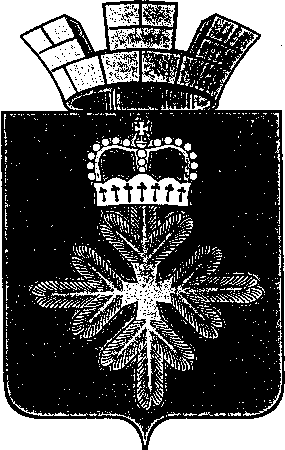 ФИНАНСОВЫЙ ОТДЕЛ АДМИНИСТРАЦИИ ГОРОДСКОГО ОКРУГА ПЕЛЫМПРИКАЗ«25» декабря 2015 года                                                                                     № 61п. ПелымОБ УТВЕРЖДЕНИИ ПОРЯДКАСОСТАВЛЕНИЯ И ВЕДЕНИЯСВОДНОЙ БЮДЖЕТНОЙ РОСПИСИ МЕСТНОГО БЮДЖЕТАИ БЮДЖЕТНЫХ РОСПИСЕЙГЛАВНЫХ РАСПОРЯДИТЕЛЕЙ БЮДЖЕТНЫХ СРЕДСТВ(ГЛАВНЫХ АДМИНИСТРАТОРОВ ИСТОЧНИКОВ ФИНАНСИРОВАНИЯ ДЕФИЦИТА МЕСТНОГО БЮДЖЕТА)В соответствии с Бюджетным кодексом Российской ФедерацииПРИКАЗЫВАЮ:1. Утвердить Порядок составления и ведения сводной бюджетной росписи местного бюджета и бюджетных росписей главных распорядителей бюджетных средств (главных администраторов источников финансирования дефицита местного бюджета) (далее - Порядок).2. Настоящий Приказ вступает в силу с момента опубликования и применяется к правоотношениям по составлению сводной бюджетной росписи местного бюджета и бюджетных росписей главных распорядителей бюджетных средств (главных администраторов источников финансирования дефицита бюджета) на 2016 год.3. Признать утратившими силу Порядок составления и ведения сводной бюджетной росписи местного бюджета от 31.12.2013 года № 52 (с внесенными изменениями), Порядок составления и ведения бюджетных росписей главных распорядителей средств бюджета городского округа Пелым (главных администраторов источников финансирования дефицита бюджета городского округа Пелым) от 31.12.2014 года № 40, утвержденные Приказом начальника финансового отдела администрации городского округа Пелым с 1 января 2016 года.4. Довести настоящий Приказ для исполнения до главных распорядителей бюджетных средств (главных администраторов источников финансирования дефицита местного бюджета).5. Контроль над исполнением настоящего Приказа оставляю за собой.6. Опубликовать настоящий Приказ в информационной газете «Пелымский вестник» и разместить на официальной сайте городского округа Пелым в сети «Интернет».Начальник финансового отдела администрации городского округа Пелым                                            Е.А. СмертинаУтвержденПриказом начальника финансового отделаадминистрации городского округа Пелымот 25 декабря 2015 года № 61ПОРЯДОКСОСТАВЛЕНИЯ И ВЕДЕНИЯ СВОДНОЙ БЮДЖЕТНОЙ РОСПИСИ МЕСТНОГО БЮДЖЕТА И БЮДЖЕТНЫХ РОСПИСЕЙ ГЛАВНЫХ РАСПОРЯДИТЕЛЕЙ БЮДЖЕТНЫХ СРЕДСТВ (ГЛАВНЫХ АДМИНИСТРАТОРОВ ИСТОЧНИКОВ ФИНАНСИРОВАНИЯ ДЕФИЦИТА МЕСТНОГО БЮДЖЕТА)Настоящий Порядок разработан в соответствии с пунктом 1 статьи 217 и пунктом 1 статьи 219.1 Бюджетного кодекса Российской Федерации в целях организации исполнения местного бюджета по расходам и источникам финансирования дефицита местного бюджета и определяет правила составления и ведения сводной бюджетной росписи местного бюджета и бюджетных росписей главных распорядителей средств местного бюджета (главных администраторов источников финансирования дефицита местного бюджета).Состав сводной бюджетной росписи местного бюджета,порядок ее составления и утверждения1. Сводная бюджетная роспись местного бюджета на финансовый год (далее - сводная роспись) составляется финансовым отделом администрации городского округа Пелым (далее - финансовый отдел администрации) по форме согласно приложению N 1 к настоящему Порядку и включает:бюджетные ассигнования по расходам местного бюджета на текущий финансовый год в разрезе главных распорядителей средств местного бюджета, разделов, подразделов, целевых статей (муниципальных программ городского округа Пелым и непрограммных направлений деятельности), групп видов расходов классификации расходов местного бюджета;бюджетные ассигнования по источникам финансирования дефицита местного бюджета на текущий финансовый год в разрезе кодов классификации источников финансирования дефицитов бюджетов, кроме операций по управлению остатками средств на едином счете местного бюджета.2. Сводная роспись утверждается начальником финансового отдела администрации городского округа Пелым (далее - начальник финансового отдела администрации).Утверждение показателей сводной росписи на очередной финансовый год в связи с принятием Решения Думы о бюджете (далее - Решение) на очередной финансовый год осуществляются до начала очередного финансового года, за исключением случаев, предусмотренных статьями 190 и 191 Бюджетного кодекса Российской Федерации.Утвержденные показатели сводной росписи должны соответствовать Решению.Внесение изменений в утвержденные показатели сводной росписи на очередной финансовый год в связи с принятием Решения на очередной финансовый год оформляется Справкой об изменении сводной бюджетной росписи местного бюджета и лимитов бюджетных обязательств на финансовый год согласно приложению N 3 к настоящему Порядку (далее - Справка согласно приложению N 3 к настоящему Порядку).3. Утвержденные показатели сводной росписи с учетом изменений, внесенных в соответствии с пунктом 2 настоящего Порядка, должны соответствовать Решению.Лимиты бюджетных обязательствЛимиты бюджетных обязательств главным распорядителям средств местного бюджета (далее - главные распорядители) утверждаются в разрезе главных распорядителей, разделов, подразделов, целевых статей (муниципальных программ городского округа Пелым и непрограммных направлений деятельности), групп, подгрупп и элементов видов расходов классификации расходов местного бюджета. Утверждение показателей лимитов бюджетных обязательств на очередной финансовый год осуществляется одновременно с утверждением показателей сводной росписи по форме, согласно приложению N 2 к настоящему Порядку (далее - Лимиты бюджетных обязательств согласно приложению N 2 к настоящему Порядку).Изменение лимитов бюджетных обязательств и внесение изменений в утвержденные показатели сводной росписи на очередной финансовый год осуществляется начальником финансового отдела администрации на основании Справки согласно приложению N 3 к настоящему Порядку (далее - утверждение (изменение) сводной росписи и лимитов бюджетных обязательств).Лимиты бюджетных обязательств утверждаются в пределах бюджетных ассигнований, установленных Решением.Доведение показателей сводной росписии лимитов бюджетных обязательств до главных распорядителей(главных администраторов источников финансирования дефицита бюджетов)5. Финансовый отдел администрации в течение двух рабочих дней со дня утверждения (изменения) сводной росписи и лимитов бюджетных обязательств доводит до главных распорядителей (главных администраторов источников финансирования дефицита местного бюджета (далее - главные администраторы источников):изменение показателей сводной росписи и лимитов бюджетных обязательств на очередной финансовый год по соответствующему главному распорядителю (главному администратору источников) (Справка согласно приложению N 3, Справка согласно приложению N 4 к настоящему Порядку).Доведение до главных распорядителей (главных администраторов источников) указанных документов осуществляется на бумажном носителе.6. Главные распорядители бюджетных средств в течение четырех рабочих дней со дня получения сводной росписи, лимитов бюджетных обязательств и сведений, указанных в пункте 5 настоящего Порядка, обеспечивают доведение в установленном порядке до получателей - бюджетных ассигнований на очередной финансовый год и лимитов бюджетных обязательств.IV. Ведение сводной росписи и изменение лимитов бюджетных обязательств7. Ведение сводной росписи и изменение лимитов бюджетных обязательств осуществляется финансовым отделом администрации посредством внесения изменений в показатели сводной росписи и лимиты бюджетных обязательств (далее - изменение сводной росписи и лимитов бюджетных обязательств).Изменение сводной росписи и лимитов бюджетных обязательств утверждается начальником финансового отдела администрации.8. Изменение сводной росписи и лимитов бюджетных обязательств осуществляется начальником финансового отдела администрации:в связи с принятием Решения на очередной финансовый год и внесением изменений в Решение на текущий финансовый год;в соответствии с положениями статьи 217 Бюджетного кодекса Российской Федерации.Изменение сводной росписи и лимитов бюджетных обязательств осуществляется финансовым отделом администрации в течение десяти рабочих дней со дня вступления в силу Решения (внесение изменений в Решение).Начальник финансового отдела утверждает показатели (изменения) сводной росписи и лимиты бюджетных обязательств (Справка согласно приложению N 3, 4 к настоящему Порядку).9. В ходе исполнения бюджета городского округа Пелым показатели сводной росписи могут быть изменены без внесения изменений в Решение на текущий финансовый год на основании пункта 3 статьи 217 Бюджетного кодекса Российской Федерации, а также в случае принятия нормативных правовых актов или заключения соглашений с органами исполнительной власти Свердловской области, предусматривающих предоставление межбюджетных трансфертов из других бюджетов бюджетной системы Российской Федерации в бюджет городского округа.10. Изменения, указанные в пункте 9, вносятся в сводную роспись в соответствии с Приказом начальника финансового отдела администрации на основании Предложения об изменении сводной росписи и лимитов бюджетных обязательств, представляемые главными распорядителями (главными администраторами источников), включают:сопроводительное письмо;пояснительную записку;справки согласно приложению № 5 к настоящему Порядку;иные документы, предусмотренные настоящим Порядком.11. Главные распорядители (главные администраторы источников) представляют в финансовый отдел администрации предложения об изменении сводной росписи и лимитов бюджетных обязательств с указанием положений бюджетного законодательства Российской Федерации, на основании которых вносятся изменения, с обоснованием предлагаемых изменений и приложением Справок согласно приложению N 5 к настоящему Порядку.11.1. В случае если предлагаемые изменения предусматривают уменьшение бюджетных ассигнований, главные распорядители принимают обязательство о недопущении образования кредиторской задолженности.11.2. В случае принятия главным распорядителем (главным администратором источников) решения об аннулировании предложений об изменении сводной росписи и лимитов бюджетных обязательств, главный распорядитель (главным администратором источников) информирует об этом финансовый отдел администрации.11.3. Финансовый отдел администрации в течение двадцати рабочих дней со дня получения от главного распорядителя (главного администратора источников) полного пакета документов, предусмотренного настоящим Порядком, на внесение изменений в сводную роспись и лимиты бюджетных обязательств осуществляет контроль соответствия вносимых изменений бюджетному законодательству Российской Федерации, показателям сводной росписи, лимитам бюджетных обязательств и принимает решение об их утверждении или отклонении.11.4. В случае отклонения предлагаемых изменений сводной росписи и лимитов бюджетных обязательств финансовый отдел администрации возвращает главному распорядителю (главному администратору источников) с сопроводительным письмом весь пакет документов без исполнения с указанием причины их отклонения.12. Специалист по бюджету финансового отдела администрации на основании предложений ГРБС, в случае соответствия предлагаемых изменений сводной бюджетной росписи и лимитов бюджетных обязательств бюджетному законодательству и их обоснованности, запрашивает у ГРБС информацию по внесению изменений в бюджетную роспись и лимиты бюджетных обязательств. Информация предоставляется в разрезе лицевых счетов подведомственных получателей в электронном виде в программном комплексе "БЮДЖЕТ-SMART" в режиме "Черновики" и на бумажном носителе за подписью руководителя в форме свода предложений по изменению бюджетной росписи ГРБС и лимитов бюджетных обязательств по подведомственным получателям в разрезе полной бюджетной классификации. ГРБС предоставляет запрошенную информацию в течение 5 рабочих дней.Специалист по бюджету, в течение трех рабочих дней со дня представления информации по внесению изменений в бюджетную роспись ГРБС и лимиты бюджетных обязательств по подведомственным получателям осуществляет контроль на ее соответствие предложениям ГРБС по изменению сводной бюджетной росписи и (или) лимитов бюджетных обязательств по ГРБС и неиспользованным объемам бюджетных ассигнований и (или) лимитов бюджетных обязательств.Финансовый отдел администрации в течение трех рабочих дней со дня утверждения изменений сводной росписи и лимитов бюджетных обязательств направляет главному распорядителю (главному администратору источников) на бумажном носителе выписку из Справки согласно приложению N 3 и Справку согласно приложению N 4 к настоящему Порядку по соответствующему главному распорядителю (главному администратору источников).13. Изменение сводной росписи и лимитов бюджетных обязательств в части увеличения бюджетных ассигнований по отдельным разделам, подразделам, целевым статьям, видам расходов классификации расходов бюджетов за счет экономии по использованию бюджетных ассигнований на оказание муниципальных услуг главными распорядителями вносятся предложения в порядке, предусмотренном пунктом 10 настоящего Порядка, а также указываются причина образования экономии и обоснование необходимости направления экономии на предлагаемые цели.14. Изменение сводной росписи и лимитов бюджетных обязательств осуществляется до 25 декабря текущего финансового года, за исключением случаев в соответствии с вновь принятыми нормативными правовыми актами, и в связи с исполнением судебных актов, предусматривающих обращение взыскания на средства местного бюджета. Главные распорядители (главные администраторы источников) представляют в финансовый отдел администрации предложения об изменении сводной росписи и лимитов бюджетных обязательств не позднее двадцати рабочих дней до наступления сроков, установленных настоящим Порядком, за исключением Справок согласно приложению N 5 настоящему Порядку, подготовленных в соответствии с вновь принятыми нормативными правовыми актами, и в связи с исполнением судебных актов, предусматривающих обращение взыскания на средства местного бюджета.V. Состав бюджетной росписи главныхраспорядителей (главных администраторов источников),порядок ее составления и утверждения, утверждение лимитовбюджетных обязательств (бюджетных ассигнований)15. Бюджетная роспись главных распорядителей (главных администраторов источников) (далее - бюджетная роспись) включает:бюджетные ассигнования по расходам главного распорядителя на текущий финансовый год в разрезе получателей средств местного бюджета, подведомственных главному распорядителю, кодов разделов, подразделов, целевых статей, видов расходов классификации расходов бюджетов и классификации операций сектора государственного управления;бюджетные ассигнования по источникам финансирования дефицита местного бюджета в части главного администратора источников на текущий финансовый год и кодов классификации источников финансирования дефицитов бюджетов.16. Бюджетная роспись на финансовый год согласно приложению N 6, к настоящему Порядку и Лимиты бюджетных обязательств на финансовый год согласно приложению N 7 к настоящему Порядку утверждаются главным распорядителем (главным администратором источников) в соответствии со сводной росписью и утвержденными лимитами бюджетных обязательств по соответствующему главному распорядителю (главному администратору источников).17. Лимиты бюджетных обязательств получателей средств местного бюджета утверждаются в пределах, установленных для главного распорядителя лимитов бюджетных обязательств, в ведении которого они находятся.Бюджетные ассигнования для главных администраторов источников утверждаются в соответствии с установленными бюджетными ассигнованиями по источникам финансирования дефицита бюджета.VI. Доведение бюджетной росписи, лимитов бюджетныхобязательств до получателей средств местного бюджетаГлавные распорядители доводят показатели бюджетной росписи и лимиты бюджетных обязательств до соответствующих подведомственных получателей средств местного бюджета до начала очередного финансового года, за исключением случаев, предусмотренных статьями 190 и 191 Бюджетного кодекса Российской Федерации.Доведение главными распорядителями (главными администраторами источников) лимитов бюджетных обязательств, бюджетных ассигнований осуществляется в установленном Порядке.VII. Ведение бюджетной росписи и изменение лимитовбюджетных обязательств19. Ведение бюджетной росписи и изменение лимитов бюджетных обязательств осуществляет главный распорядитель (главный администратор источников) посредством внесения изменений в показатели бюджетной росписи и лимиты бюджетных обязательств (далее - изменение бюджетной росписи и лимитов бюджетных обязательств).19.1. Изменение бюджетной росписи и лимитов бюджетных обязательств, приводящее к изменению показателей сводной росписи, осуществляется по основаниям, установленным статьей 217 Бюджетного кодекса Российской Федерации, и с учетом особенностей исполнения местного бюджета, установленных Решением.19.2. Изменение бюджетной росписи и лимитов бюджетных обязательств, не приводящее к изменению показателей сводной росписи и лимитов бюджетных обязательств, осуществляется главным распорядителем на основании письменного обращения получателя средств местного бюджета, находящегося в его ведении.19.3. Изменение сводной росписи и лимитов бюджетных обязательств служит основанием для внесения главным распорядителем соответствующих изменений в показатели его бюджетной росписи и лимитов бюджетных обязательств.Главный распорядитель обязан в течение трех рабочих дней со дня получения документов, внести изменения в показатели бюджетной росписи и лимитов бюджетных обязательств.